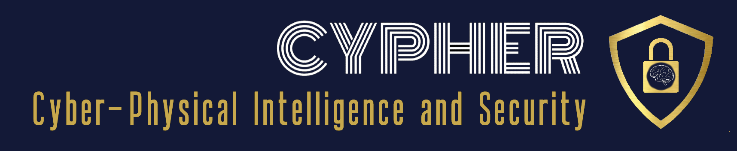 CENTER OF CYBER-PHYSICAL INTELLIGENCE AND SECURITY CYPHER Proposal Submission FormUse this form to submit a research proposal through the Center of Cyber-Physical Intelligence and Security. Project title should begin with CYPHER – as noted below. This is only available to Affiliates of the CYPHER at the University of Rhode Island. Please notify CYPHER if your proposal is funded.Please note, this information is for internal use only.PI full name:Email:College/Department:Co-PI names and Colleges/Departments:Grant Agency/Foundation:Project title:  CYPHER - Funding amount requested:The mission of the CYHER is to advance fundamental research, technology advancement and transfer, as well as workforce and education development in broad domains of cyber-physical security and trustworthy artificial intelligence (AI). The Center develops partnership among academic, industry, and government on innovations of cyber-physical systems and artificial intelligence, address the workforce gap and foster technology transfer with lasting impact.Please provide a brief paragraph describing the research project.  Please address how the project helps to fulfill the CYPHER’s mission: